附件1：报名表2020年中国建筑防水协会建筑密封材料分会年会暨技术研讨会报名回执表注：参会人员一律住苏州金陵雅都大酒店，为方便住宿统计，请提前报名确认。尽快回传！通过手机系统报名成功的代表无须重复填写此表。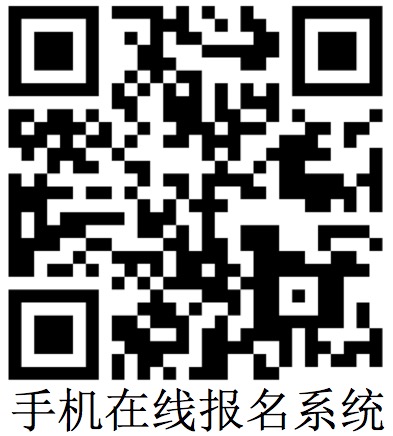 开具增值税专用发票需提供完整开票资料。会务组联系人: 朱德明：13706207167  王  澜：13701410090  袁婷婷：17714211007、0512-65332068孟  焱：13913175783、0512-65331274  传真：0512-65575989 邮箱：ctcszh@163.com酒店联系人：雷春霞15950000916、0512-68291888备注：1.大会期间将提供论文集一册，并精选8～10篇做报告，欢迎投稿至邮箱       13706207167@126.com，稿件截止时间为2020年11月8日。   2.有意做协办、支持单位的企业请提前与会务组联系。会议期间不允许自行散发资料。附件2：交通线路1.苏州火车站：可坐地铁二号线直达三香广场站即到（约8分钟）；1号出口马路对面就是苏州金陵雅都大酒店。2.苏州火车北站：可乘坐地铁二号线直达三香广场站出站即到（约35分钟）；1号出口马路对面就是苏州金陵雅都大酒店。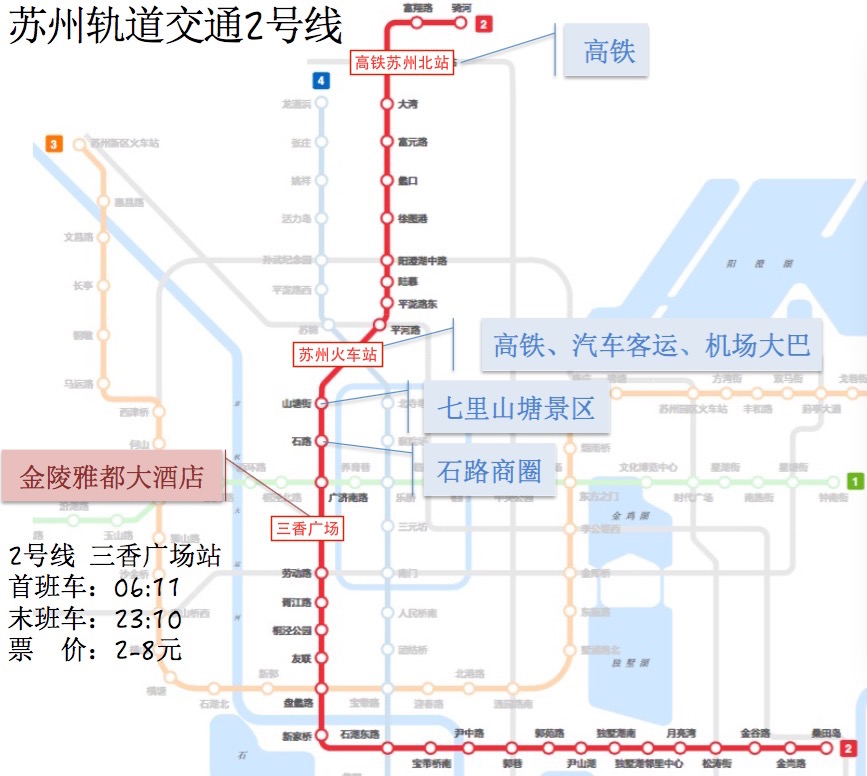 3.上海虹桥机场或浦东机场：有到苏州的班车，每半小时一趟，苏州停火车站（苏州站）停靠点，打车至酒店约16元，亦可参照第1条路线。4.自驾经沪宁高速到会场：上海至苏州新区出口下高速，上西环高架至金门路出口下高架，继续沿西环路前行至西环路和三香路交汇处，左拐上三香路直达488号苏州金陵雅都大酒店。5.自驾经苏嘉杭高速到会场：苏嘉杭高速公路至苏州城区出口下，上南环高架转西环高架至劳动路出口下，右拐直行至第一个红绿灯左拐至桐泾路直行，不走地下道；右拐至三香路直行至第一个红绿灯，此时金陵雅都大酒店就在您的左手边。单位联系人电话参会人员姓名性别部门/职务手机电子邮箱住宿住宿  日～   日□标  间□合  住□大床房  日～   日□标  间□合  住□大床房  日～   日□标  间□合  住□大床房  日～   日□标  间□合  住□大床房开票资料建议反馈